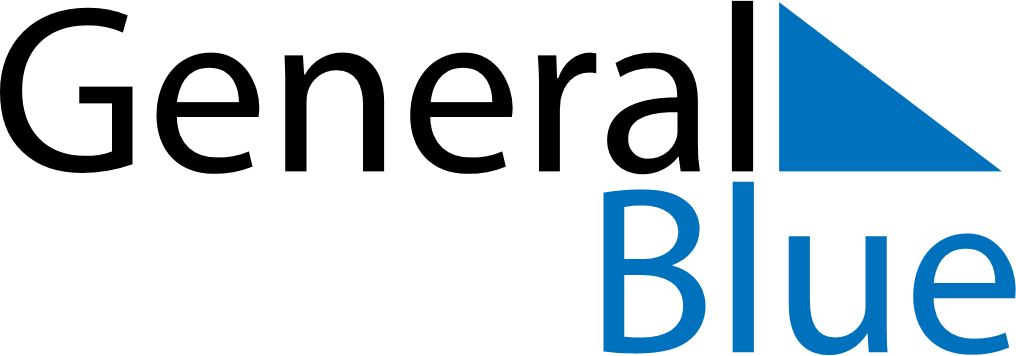 2026 – Q1Brunei  2026 – Q1Brunei  2026 – Q1Brunei  2026 – Q1Brunei  2026 – Q1Brunei  JanuaryJanuaryJanuaryJanuaryJanuaryJanuaryJanuaryMONTUEWEDTHUFRISATSUN12345678910111213141516171819202122232425262728293031FebruaryFebruaryFebruaryFebruaryFebruaryFebruaryFebruaryMONTUEWEDTHUFRISATSUN12345678910111213141516171819202122232425262728MarchMarchMarchMarchMarchMarchMarchMONTUEWEDTHUFRISATSUN12345678910111213141516171819202122232425262728293031Jan 1: New Year’s DayJan 16: Laylat al-Mi’rajFeb 17: Chinese New YearFeb 18: First day of RamadanFeb 23: National DayMar 6: Nuzul Al-QuranMar 20: End of Ramadan (Eid al-Fitr)Mar 31: Armed Forces Day